Задание 1. Назовите фамилию русского ученого внесшего вклад в изучение кубанских черноземов:А) И.Д. Попко Б) Ф.А. Щербина В) В.В. Докучаев Г) Е.Д. Фелицин Задание 2. Среди горных пород, слагающих горы Кавказ в пределах Краснодарского края, встречается много известняка и мела. Чем это объясняется?Задание 3. Археологические памятники майкопской культуры относятся к эпохе: А) мезолита Б)  пелеолита В)бронзы Г) железа Задание 4. Какое событие в истории Щербиновского района изображено на картине  В. Прокопенко. В каком году происходило это событие? 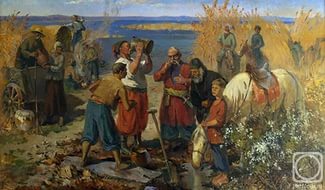 Задание 5. Что такое полудиалект? А) смесь литературных и диалектных элементов  в речи Б)нарушение норм литературного языка  В) искажение литературных слов Г) просторечные выражения Задание 6. Назовите фамилию известного кубанского поэта, который в своих произведениях использовал диалектные слова.Задание 7.В какой станице Краснодарского края  сооружен мемориал работникам элеватора, погибшим в годы ВОВ. 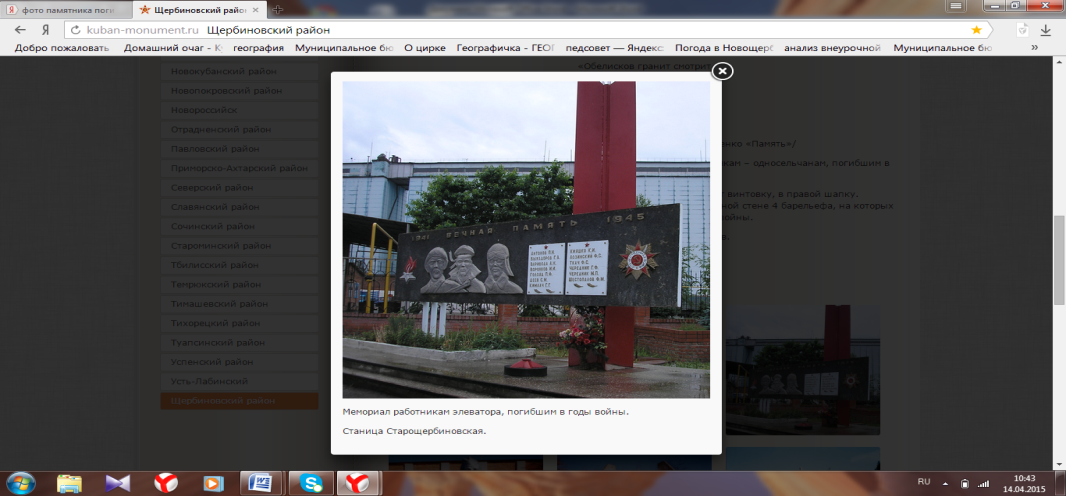 Задание 8.  Прочитайте текст. О каком событии идет речь.В ночь на 4 февраля 1943 года был высажен десант под командованием майора Ц. Л. Куникова. Немцы попытались сбросить десантников с занятого ими плацдарма, однако куниковцы сумели не только удержать, но и расширить его. С 5 по 9 февраля сюда прибывали подкрепления. Оборона продолжалась 225 дней. В двадцатых числах апреля противник ввел в сражение еще четыре дивизии, десятки танков и сотни самолетов, которые за пять дней сбросили на позиции десантников около семнадцати тысяч бомб. По плацдарму вели огонь около пятисот орудий. Задание 9. Соотнесите понятие и терминА) город-герой    Б) город воинской славы 1) звание присваивается городам России на территории которых или в непосредственной близости от которых, в годы Великой Отечественной войны защитники Отечества проявили мужество, стойкость и массовый героизм 2) высшая степень отличия городов, прославившихся своей героической обороной в годы Великой Отечественной войны 1941-1945 гг.Задание 10. Граница Краснодарского края с этой республикой проходит по реке Псоу. Назовите республику. Задание 11. Какой из городов не образует городского округа:А) Армавир Б) Геленджик  В) Тимашевск Г) Анапа Задание 12.  Установите соответствие: 	1) город Тимашевск                                А) «Клаас» 2)  Мостовской район                            Б) «Нестле-Кубань»3) Краснодар                                            В) «Кнауф Гипс Псебай»                                                            Задание 13. Что  такое фён? Где в Краснодарском крае наблюдается это явление?Задание 14. Какую птицу считают самой тяжелой в Краснодарском крае?Задание 15.  О каком географическом объекте идет речь?	Эта река  самая длинная и многоводная река Азово- Кубанской низменности и вторая по длине после реки Кубань в Краснодарском крае.   Начало реки в станице Новопокровской, Краснодарского края. Река образуется от слияния двух рек Карасун и реки Упорная. Река  впадает в Ейский лиман Азовского моря. Прудовая система на реке  создает условия для создания рыбопромысловых и рыбоводных участков.  В реке обитаю толстолобик, сазан, карп, амур, много щуки, окуня, белого и красного карася, красноперки.Задание 16. Этот  район расположен на юге Краснодарского края, в центральной части Черноморского побережья Кавказа — курортной зоны России. Рельеф гористый, горы подступают вплотную к береговой линии Черного моря. Граничит с городом-курортом Геленджик на северо-западе,   с городом-курортом Сочи на юге.   87% всей площади района занято реликтовыми лесами. Климат на территории района является переходным от умеренного к субтропическому.  